AppendicesAppendix 1Table S1: Benzodiazepines and Z-drugs classified according to ATC code and half-life value* Marketing authorisation withdrawn in 2005** Marketing authorisation withdrawn in 2013*** Marketing authorisation withdrawn in 2015Appendix 2Additional results data Note: Tables and figures presented in order of relevance to results section of main paper.Population sampleTable S1: Proportions of GMS eligible individuals during study period categorised according to gender and age Prescribing trendsTable S2: Prescribing rates per 1000 GMS population for individual benzodiazepine and Z-drugs 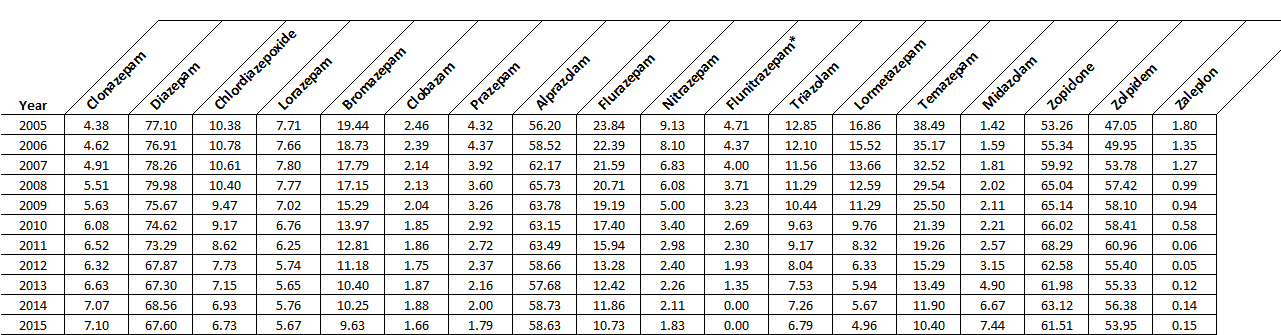 *Marketing authorisation for flunitrazepam was withdrawn in 2013** Marketing authorisation for zaleplon was withdrawn in 2015Long-term useBenzodiazepineATC codeHalf-life (hours)  [active metabolite] [1, 2]Duration of actionclonazepamN03AE01  Long-actingdiazepamN05BA01  Long-actingchlordiazepoxideN05BA02Long-actingpotassium clorazepate*N05BA05Long-actinglorazepamN05BA06Short-actingbromazepamN05BA0810-20Short-actingclobazamN05BA09Long-actingprazepamN05BA11Long-actingalprazolamN05BA126-12Short-actingflurazepamN05CD01 Long-actingnitrazepamN05CD02Long-actingflunitrazepam**N05CD03Long-actingtriazolamN05CD052Short-actinglormetazepamN05CD06 Short-actingtemazepamN05CD07  Short-actingmidazolamN05CD081.5 -2.5 Short-actingZ-drugATC codeHalf-life (hours)[active metabolite] [1, 2]Duration of actionZopicloneN05CF01  5-6Short-actingZolpidemN05CF02  2Short-actingZaleplon***N05CF03  2Short-actingStudy year% male% male% male% female% female% femaleTotal number of GMS patientsStudy year16-44 years45-64 years≥65 years16-44 years45-64 years≥65 yearsTotal number of GMS patients200513.211.218.319.313.024.9914505200613.511.218.020.113.024.2958866200714.011.117.920.412.823.8997759200815.311.117.320.812.622.91052254200918.011.415.521.912.520.71143063201019.111.614.822.412.519.61245455201119.511.914.422.612.619.01304675201220.311.913.723.612.518.01416837201320.412.013.423.912.617.71427880201419.912.413.423.813.017.51366491201519.012.813.922.713.518.11344123